Baanreglement                                                                                       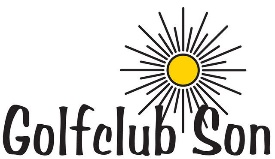 Naast de NGF golfregels zijn er voor de golfbaan door het bestuur van Golfclub Son specifieke regels voor de leden en bezoekers vastgesteld. Iedere bezoeker/speler wordt geacht dit baanreglement te kennen en toe te passen. In alle gevallen waarin dit reglement niet voorziet beslist het bestuur of zijn vertegenwoordiger over de te nemen beslissing of maatregel. Bij (herhaaldelijke) overtreding van het baanreglement wordt door het bestuur een sanctie opgelegd. 1. Algemeen De baan en de oefenaccommodatie zijn alleen toegankelijk voor leden en greenfee/pas/kaart houders.Leden moeten de actuele jaarsticker op de bagtag kunnen tonen. Bezoekers moeten een dagkaart kunnen tonen en een NGF bewijs met minimaal “NGF-golfbaanpermissie”(behaald in Son) of Hcp 54.De greenkeepers kunnen delen van de baan tijdelijk sluiten voor onderhoudswerk.Baanpersoneel heeft altijd voorrang, dus wacht op teken.Aanwijzingen van de clubmanager, marshal, pro’s en greenkeepers zijn verplichtend. Volg de aangegeven loop- en buggyroutes en let op de veiligheids- en voorrangsregels.Loop niet met trolley tussen de bunker en de green.Houdt trolley’s (kar met tas) op minimaal 1 meter van de voorgreens en buggy’s (handicarts) op meer dan 10 meter van de voorgreens.Het vissen naar ballen is ten strengste verboden.Repareer pitchmarks en plaggen, hark de bunkers aan.2. Oefenaccommodatie (uitsluitend geopend op de oefendagen)
Op de hele oefenaccomodatie incl. de overdekte afslagplaatsen, heeft de pro met leerlingen voorrang .2.1.Drivingrange Baanpermissie is niet vereist.Drivingrange zelf niet betreden.Geen drivingrangeballen rapen .Uitsluitend afslaan vanaf de matten en het oefengras voor afslagmatten bij hole 1.Verboden om over de hekken te slaan (maximaal 200 m slaan).2.2. Oefenveld Baanpermissie is niet vereist.Uitsluitend pitchen, chippen en putten toegestaan.Pitch- en approach slagen beperken tot max. 20 meter en plaggen vermijden.Uitsluitend eigen ballen gebruiken.Niet slaan naar de oefen puttinggreen en de zomergreens.2.3. Oefenholes (hole 2 t/m 5)Met minimaal NGF-golfbaanpermissie (behaald in Son) alleen onder begeleiding. Vanaf Hcp 54 zelfstandig.3.GolfbaanLet op de veiligheids- en voorrangsregels. Bij onweer en/of bliksem is het verplicht het spel te stoppen. Alle spelers worden middels een toeter gewaarschuwd en moeten dan van de baan af.Volg de aangegeven loop- en buggyroutes.Loop niet tussen de bunker en de green.Houdt trolley’s (kar met tas) op minimaal 1 meter van de voorgreens en buggy’s (handicarts) op meer dan 10 meter van de voorgreens.4. Local rules ‘Out of bounds’ is gemarkeerd met witte paaltjes.’GUR’ (grond in bewerking) is gemarkeerd met blauw paaltjes. Moet ontweken worden.De afstanden 150-100-50m worden gemarkeerd met groene paaltjes. Alle markeringspaaltjes gelden als vaste obstakels (ontwijken volgens  regel 16.1).Houtsnipperpaden vormen integraal onderdeel van de baan. Spelen zoals de bal ligt.Bij houtsnipperpad hole 5, is vrije drop mogelijk in aangegeven ‘dropping zone’. Straf bij overtreding ‘local rules’: Matchplay: verlies hole, Strokeplay: 2 strafslagen.